יחידה ראשונה למידה בית מדרשית-שיעור לעל יסודימטרת היחידה: התנסות בלמידה בית מדרשית חוויתית העוסקת ביהדות חברתית.רציונל - ביחידה זו ננסה לחוות למידה בית מדרשית במבנה המקובל: פתיח, למוד בחברותות ואסיף. הלמידה תהיה חווייתית בכדי לגרום עניין בקרב התלמידים/ות , ובכדי לעורר את המוטיבציה להוביל תהליך שכזה בתוך קבוצה קטנה.מהלך הסדנא:פתיח- 10 דק- המקרה מביה"סלמוד בחברותות - 20 דק-  מקורות: "וירא בסבלותם" (שמות ב) ודרכי משה לרבי כלפון הכהן. לדף הלימוד לתלמיד מצורף כקובץאסיף-15 דק דיון בשאלה-מה מניע אותי לפעול??וירא בסבלותם - משה כמנהיג חברתימהלך השיעור - למורהפתיח: 10 דק קראו יחד עם התלמידים את המקור לעיל וענו על השאלות המצורפות:אתמול, כמו בכל יום כשאני נכנסת בשער בית הספר, פניתי לדוד שומר בית הספר: "בוקר טוב דוד, מה שלומך?". שלא כמו בכל יום הוא פלט אנחה ואמר: "אה, לא משהו". "למה מה קרה?" שאלתי. דוד ענה: "פיטרו אותי מהעבודה, לבית הספר מותר להעסיק אותי רק שנה ללא זכויות סוציאליות אז הם מעדיפים לפטר אותי ולהביא מישהו חדש, אולי צעיר יותר. את יודעת אני כבר בן 50 ויש לי שלושה ילדים.      מה לעשות! ככה זה" לפניכם כמה תגובות אפשריות לסיפור שקראתם, כיצד הייתם אתם נוהגים? הסבירו את בחירתכם.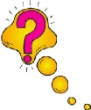 הייתי מעביר נושא, אני לא אוהב שאנשים משתפים אותי בצרות שלהם.הייתי אומרת לו: "אל תוותר! דבר אתם, שכנע אותם להשאיר אותך".הייתי מעודד אותו ואומר: " אני בטוח שתמצא עבודה חדשה".הייתי מחתימה את תלמידי בית הספר על עצומה נגד הפיטורין, ומארגנת הפגנה נגד הנהלת בית הספר בדרישה להחזירו לתפקידו.מה איכפת לי שהוא פוטר, בעיה שלו.הידעתם?תלמידה בבית ספר בצפון הארץ נתקלה במקרה דומה. היא ארגנה עצומה להשארת השומר בתפקידו. בעקבות הלחץ שהפעילו התלמידים הוחזר השומר לא פוטר.וירא בסבלותם - משה כמנהיג חברתילמידה בחברותות-20 דק וַיְהִי בַּיָּמִים הָהֵם, וַיִּגְדַּל מֹשֶׁה וַיֵּצֵא אֶל-אֶחָיו, וַיַּרְא, בְּסִבְלֹתָם; וַיַּרְא אִישׁ מִצְרִי, מַכֶּה אִישׁ-עִבְרִי מֵאֶחָיו.  וַיִּפֶן כֹּה וָכֹה, וַיַּרְא כִּי אֵין אִישׁ; וַיַּךְ, אֶת-הַמִּצְרִי, וַיִּטְמְנֵהוּ, בַּחוֹל. וַיֵּצֵא בַּיּוֹם הַשֵּׁנִי, וְהִנֵּה שְׁנֵי-אֲנָשִׁים עִבְרִים נִצִּים; וַיֹּאמֶר, לָרָשָׁע, לָמָּה תַכֶּה, רֵעֶךָ.  וַיֹּאמֶר מִי שָׂמְךָ לְאִישׁ שַׂר וְשֹׁפֵט, עָלֵינוּ הַלְהָרְגֵנִי אַתָּה אֹמֵר, כַּאֲשֶׁר הָרַגְתָּ אֶת-הַמִּצְרִי; וַיִּירָא מֹשֶׁה וַיֹּאמַר, אָכֵן נוֹדַע הַדָּבָר. וַיִּשְׁמַע פַּרְעֹה אֶת-הַדָּבָר הַזֶּה, וַיְבַקֵּשׁ לַהֲרֹג אֶת-מֹשֶׁה; וַיִּבְרַח מֹשֶׁה מִפְּנֵי פַרְעֹה, וַיֵּשֶׁב בְּאֶרֶץ-מִדְיָן וַיֵּשֶׁב עַל-הַבְּאֵר. וּלְכֹהֵן מִדְיָן, שֶׁבַע בָּנוֹת; וַתָּבֹאנָה וַתִּדְלֶנָה, וַתְּמַלֶּאנָה אֶת-הָרְהָטִים, לְהַשְׁקוֹת, צֹאן אֲבִיהֶן. וַיָּבֹאוּ הָרֹעִים, וַיְגָרְשׁוּם; וַיָּקָם מֹשֶׁה וַיּוֹשִׁעָן, וַיַּשְׁקְ אֶת-צֹאנָם.                                                                            (שמות, ב' 11-17)למה משה מתערב בכל אחד משני המקרים? מה המחיר שהוא משלם?מה במעשיו מכשיר אותו להיות מנהיג של עם ישראל? ומזה ילמד כל בר לבב ובעל נפש יקרה להיות עומד בפרץ להציל את אחיו מיד עושקיהם נפש. ובפרט באותם המקומות אשר אחינו שם מדוכאים ומעונים מבני בלי ברית. וכן גם בהיות אחד מאחינו בית ישראל עושק את אחד מאחינו בית ישראל אין להעלים עין וראוי לעזור ולהושיע את הנעשק. ואף גם זאת בהיות הנעשק נכרי אשר לא מאחינו בית ישראל וכן גם אם העושקו איש נכרי ראוי לעשות.ומן האמור יש ללמוד גם כן שגם בהיות האדם בהשקט ובטחה שלום ונחת באוהלו ועושר וכבוד סביבו ודבריו נשמעים אצל הממשלה אל יהיה חושב בלבבו לאמור הנה שלום באוהלי ומאי איכפת לי מן אחי או מן כל העולם כולו. וכן אל יחשוב בלבבו לאמור שמא על ידי זה שאני מטפל בעסקי זולתי פן יבולע לי ויהיה לי איזה הפסד ממוני או גופני או לא יהיו עוד דברי נשמעים אצל הממשלה ואבידתי ואבידת חברי אבידתי קודמת וכיוצא. כי לא יאמר כזאת רק מי שהוא בעל נפש לא טהורה, האחד כי אם כה לא יעשה להציל ולהושיע עני ואביון למחר או למחרתו יוסיפו עוד בני עולה לענותו גם הוא ונמצא כי הדבר נוגע ממש אל עצמו ואל בשרו. ועוד כי בדבר כזה שהוא כללי לישוב המדיני החוב והמצווה על כל אדם למחות לקיים מה שנאמר ובערת הרע מקרבך.וכל המעלים עין בזה אינו אלא טועה נבזה וחדל אישים.ובאמת יש ויש מאחינו בעלי לב טוב ונפש טהורה להציל עשוק מיד עושקו אך בעוונותינו הרבים איננו חסרים גם כן מאיזה אנשים שאינם מביטים רק להנאת עצמם ומצבם ומעלימים עין לגמרי מכל עסקי זולתם אם נעשק ואם עושק, ובלבד שיהיו אתם בשלום. ואם כזאת יהיה נוגע הדבר להם אפילו כמלא נימה בונים עולמות ומחריבים אותם.                                                         (דרכי משה לרבי כלפון הכהן) הרב כלפון הכהן (1874-1950) נולד בג'רבא. שימש כרב הראשי ואב בית הדין של קהילת ג'רבא וערי הסביבה במשך כ 40 שנה. הרב הכהן כתב ספרים רבים בתחומים מגוונים כספרות הלכתית, פרשנות התלמוד והתנ"ך, ספרי דרוש, ספרי מוסר וספרי דקדוק. לרב הכהן תפיסה נלהבת ביחס לציונות ולארץ ישראל, ורגישות לקידום השכבות החלשות בקהילה, הקים חברות גמ"ח וצדקה.מהן התכונות המאפיינות את מי שקם להגן על העשוק? האם קרה שעושק או עוול עורר אותך לפעול? מה עשית?אסיף: 15 דק-דיון בשאלות:מהן התכונות המאפיינות את מי שקם להגן על העשוק? האם קרה שעושק או עוול עורר אותך לפעול? מה עשית?האם שילמת מחיר על פעולתך? במידה ולא פעלת, מה מנע ממך לפעול? "אני מכה בענפים, כדי לעשות רעש גדול,  כדי לא לשמוע, את הבכי העצור בגזע"ארז ביטון